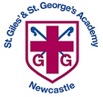 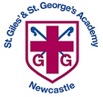 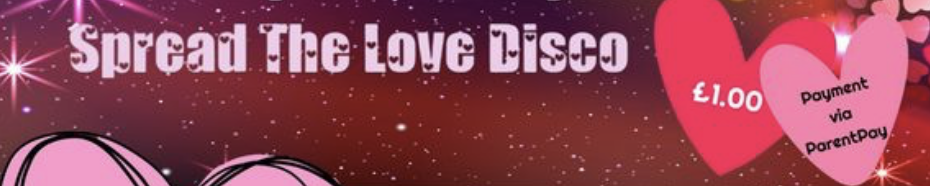 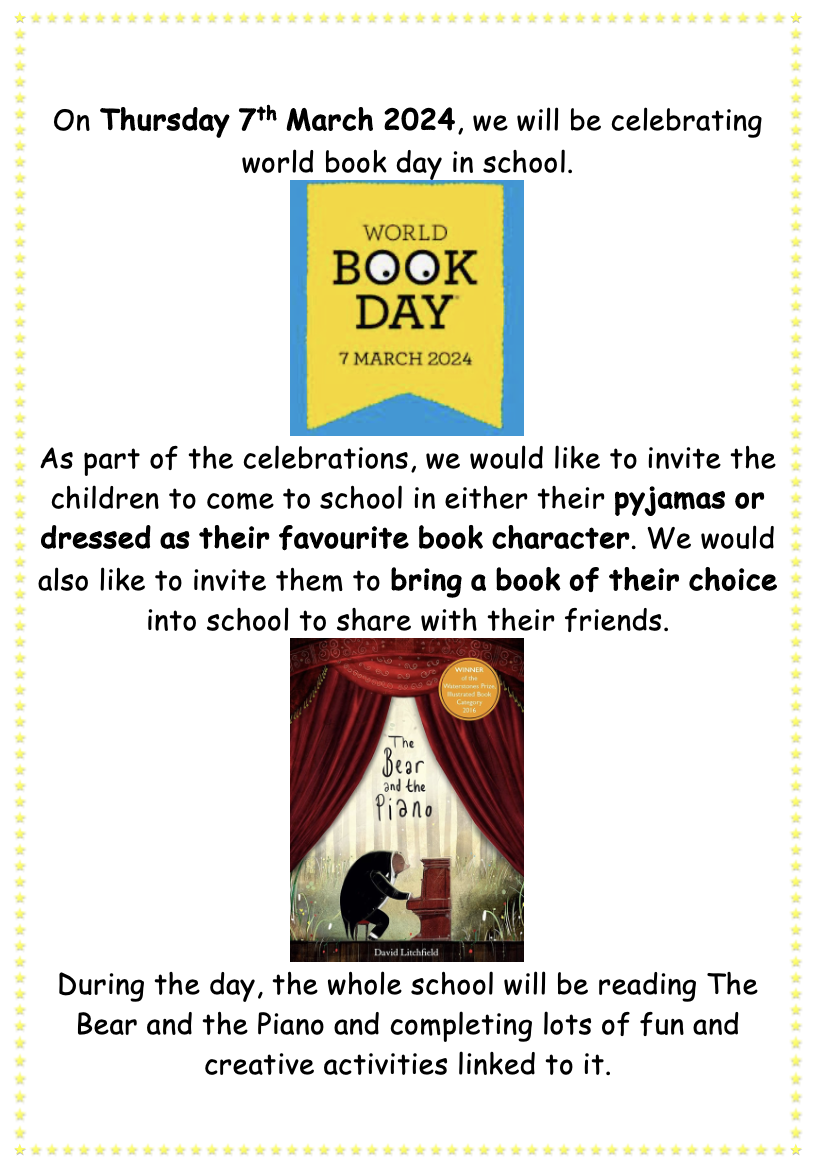 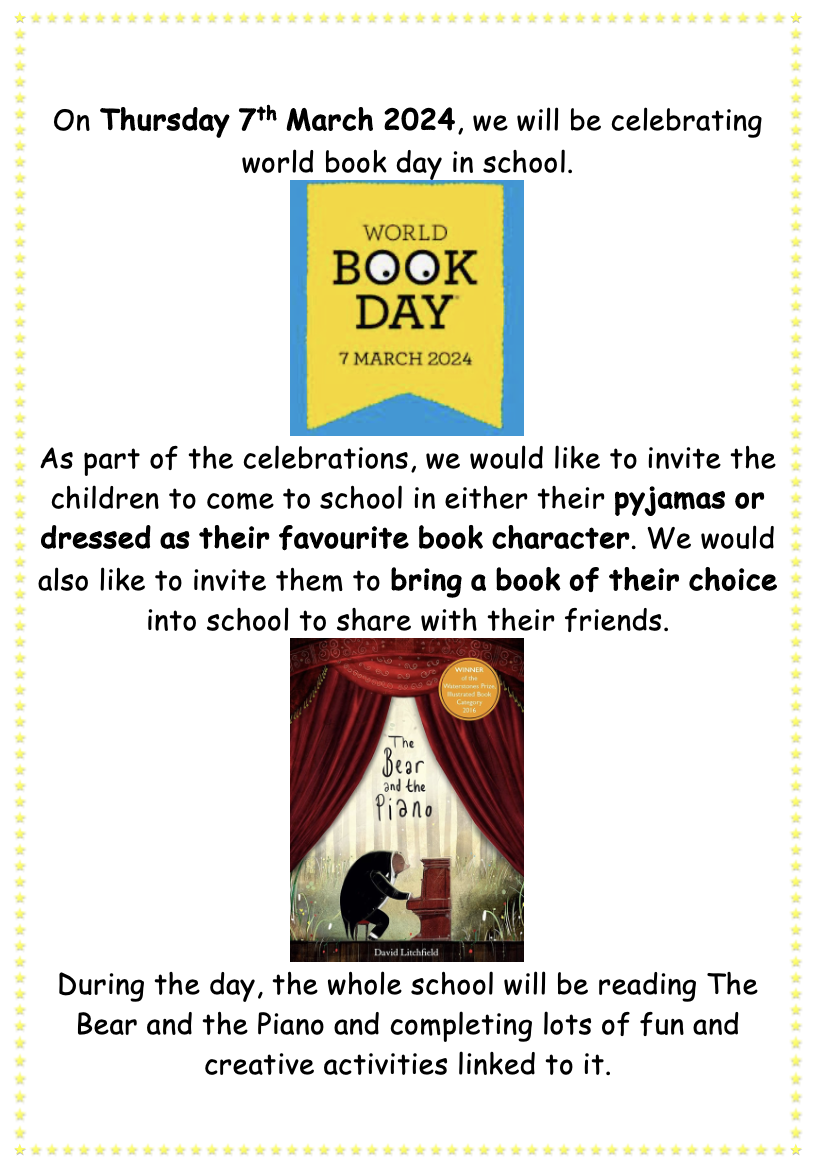 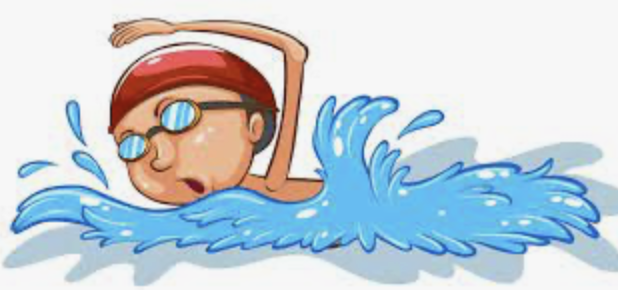 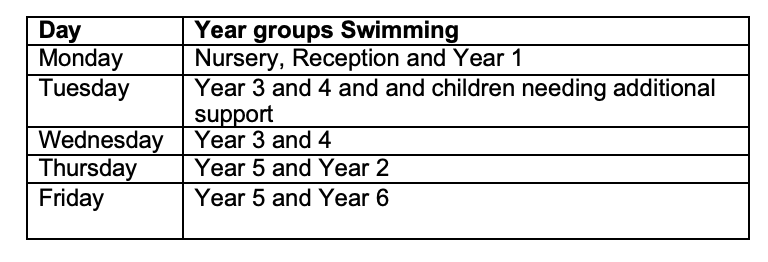 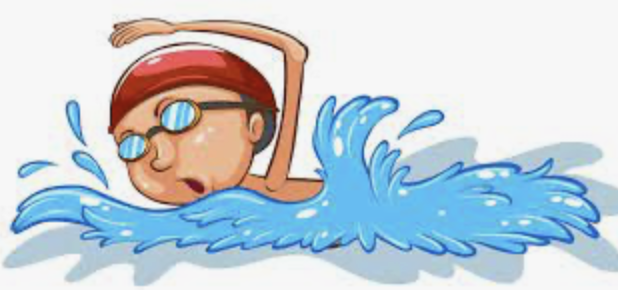 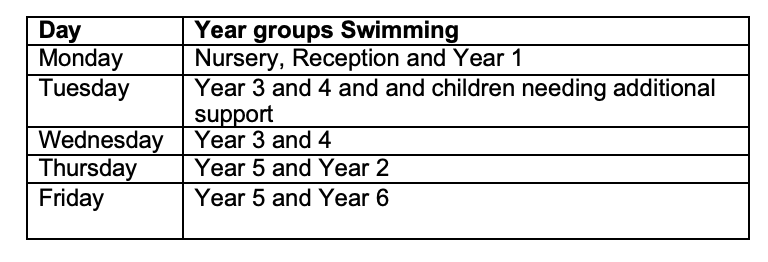 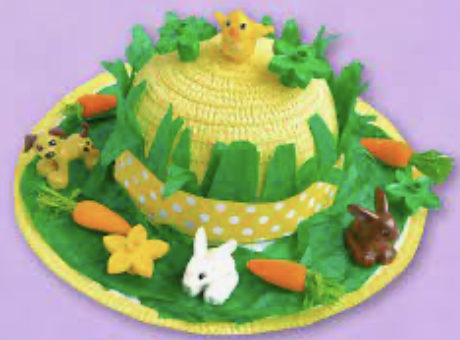 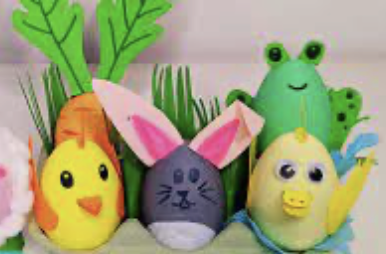 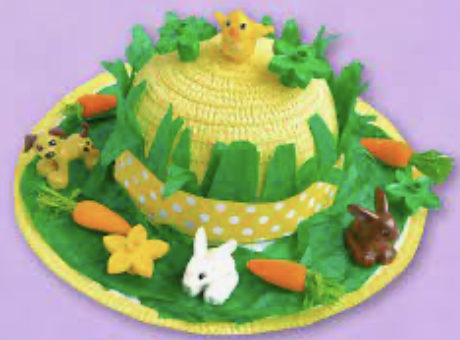 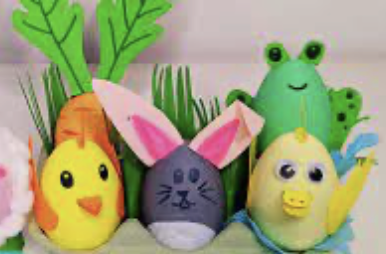 Diary DatesDiary DatesWednesday 21st FebruaryLKS2 DT GLOW serviceThursday 22nd FebruaryYear 1 trip to Chester ZooMonday 4th March (for 3 weeks)Swimming pool at schoolWednesday 6th MarchRecorder FestivalWednesday 6th MarchEYFS (Squirrels) SHINE eventEYFS (Badgers and Hedgehogs) SHINE eventThursday 7th MarchStoke’s Gotta SingSunday 10th MarchMothering Sunday All Age Worship at St Giles’Tuesday 12th MarchYr 5&6 NSPCC Speak out, Stay safe WorkshopsWednesday 13th MarchYear 2 AT GLOW serviceThursday 14th MarchLKS2 trip to Poole’s CavernFriday 15th MarchNon-uniform day -bring an Easter EggThursday 21st MarchPTFA Easter BingoFriday 22nd MarchFinish for Easter holidaysMonday 8th AprilReturn from the holidayThursday 11th AprilParents eveningWednesday 17th AprilYe SW/HG GLOW serviceFriday 3rd MayClass photosMonday 13th – Thursday 16th MayYear 6 SATsWednesday 15th MayYear 1 EP GLOW service